Социально-коммуникативное развитие«Моя любимая игрушка»Цель: развивать умение слушать друг друга; описывать любимую игрушку, отмечая еёнастроение, поведение, образ жизни.Ход: дети выбирают, какую игрушку будут описывать, не называя её, и рассказывают о ней.Остальные отгадывают.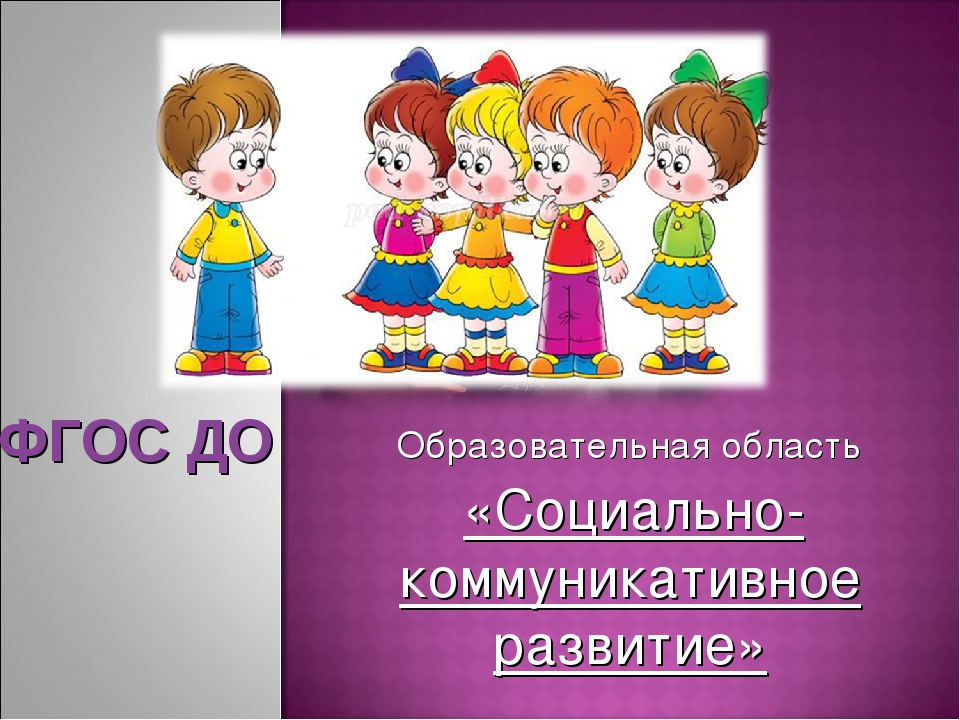 